Муниципальное бюджетное общеобразовательное учреждение«Средняя общеобразовательная школа № 6»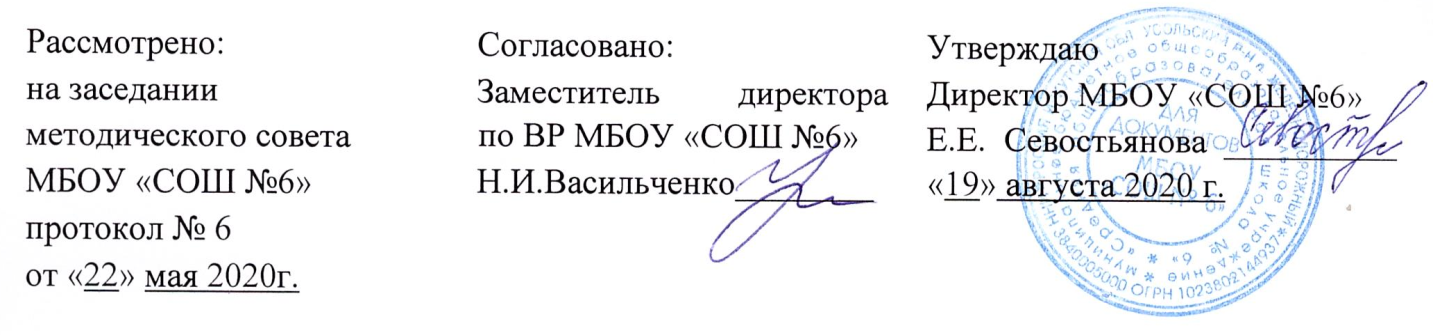 Рабочая  программап. Железнодорожный2020-2021 учебный годСодержание1. Пояснительная записка                                                                                       32. Общая характеристика курса внеурочной деятельности……………………43. Планируемые результаты освоения курса ………………………………..….64. Содержание курса внеурочной деятельности                                                   85. Тематическое планирование                                                                               106. Учебно-методическое и материально-техническое обеспечение………….117. Список литературы……………………………………………….…………...121. Пояснительная записка Рабочая программа по курсу внеурочной деятельности «Мир искусства» разработана на основе авторской программы  «Изобразительное искусство» Б.М. Неменского, В.Г. Горяева, Г.Е. Гуровой и др. Данная программа комплексная, имеет интегрированный характер. В данной программе используется методика коллективных творческих дел (КТД) И. П Иванова. В программе «Мир искусства» сделан акцент на раскрытие индивидуальности и самобытности личности.  Рабочая программа курса внеурочной деятельности разработана в соответствии с требованиямиФЗ № 273 от 29.12.2012 г. «Об образовании в РФ». основной образовательной программой основного общего образования школы, планом внеурочной деятельности школы, календарным учебным графиком, положением о рабочей программе курса внеурочной деятельности школы. В процессе разработки программы главным ориентиром стала цель формирования гармоничной всесторонне развитой личности, отличающейся неповторимостью, оригинальностью при помощи художественно-эстетического направления внеурочной деятельности в образовании. Это направление, наряду с другими видами искусства готовит обучающихся к пониманию художественных образов, знакомит их с различными средствами выражения. На основе эстетических знаний и художественного опыта у учащихся складывается отношение к собственной художественной деятельности, так как творчество – это одно из значимых качеств человека. Актуальность программы Творческое вдохновение – человеческая потребность, в которой личность находит счастье. Переживая духовное удовлетворение оттого, что он творит, человек понастоящему ощущает, что он живет. Творческое начало рождает в ребенке живую фантазию, живое воображение. Творчество по природе своей основано на желании сделать что-то, что до тебя еще никем не было сделано, или, хотя то, что до тебя существовало, сделать по-новому, по-своему, лучше. Иначе говоря, творческое начало в ребенке - это всегда стремление вперед, к лучшему, к прогрессу, к совершенству и, конечно, к прекрасному. Вот такое творческое начало и воспитывается в ребенке. Без творческой фантазии, которую мы пытаемся развить в ребенке, не сдвинуться с места ни в одной области человеческой деятельности. Этим обуславливается актуальность данной программы. Новые жизненные условия, в которые поставлены современные дети , требуют от них быть мыслящими, инициативными, самостоятельными, вырабатывать свои новые оригинальные решения; быть ориентированными на лучшие конечные результаты. Характеризуя актуальность темы, видим, что особое значение приобретает проблема творчества; способностей детей, развитие которых выступает своеобразной гарантией социализации личности ребенка в обществе. Новизна. Младший школьный возраст - это начало осознанного восприятия мира, когда закладываются критерии красоты эстетической и духовной. Со многими видами творчества младшие школьники знакомятся на уроках изобразительной деятельности, а во внеурочной деятельности дополняют свои знания новыми технологиями и используют нетрадиционные способы изображения. Ребенок с творческими способностями - активный, пытливый. Он способен видеть необычное, прекрасное там, где другие это не видят; он способен принимать свои, ни от кого независящие, самостоятельные решения, у него свой взгляд на красоту, и он способен создать нечто новое, оригинальное. Здесь требуются особые качества ума, такие как наблюдательность, умение сопоставлять и анализировать, комбинировать и моделировать, находить связи и закономерности и т. п. - все то, что в совокупности и составляет творческие способности. Художественное творчество способствует изменению отношения ребенка к процессу познания, развивает широту интересов и любознательность, что «является базовыми ориентирами федеральных образовательных стандартов». Создавая свои работы, учащиеся приобретают определенные эстетические вкусы. Рисунки, созданные детьми, радуют всех окружающих. Результат этих увлекательных занятий не только конкретный – рисунки, но и невидимый для глаз – развитие тонкой наблюдательности, пространственного воображения, нестандартного мышления. Во внеурочной деятельности несравненно больше, чем на уроке, создаются условия для развития индивидуальных задатков, интересов, склонностей учащихся, да и сама внеурочная работа, призванная учитывать личные запросы школьника, стремится к их удовлетворению, требует дифференцированного и индивидуального подхода в обучении. Цель и задачи программы. Цель: расширение и углубление знаний, развитие интереса, приобщение к самостоятельному творчеству, раскрытие новых способностей обучающихся в области творчества художественно – изобразительными средствами. Задачи: Знакомить детей с различными видами изобразительной деятельности, многообразием художественных материалов и приемами работы с ними, закреплять приобретенные умения и навыки и показывать детям широту их возможного применения. Развитие познавательного интереса, способностей, эстетических потребностей и художественно - творческой активности обучающихся. Развитие художественного вкуса, творческих способностей и фантазии детей. Улучшение моторики, пластичности, гибкости рук, развитие точности глазомера. Поддержание интереса детей к изобразительной деятельности через ситуацию успеха. Воспитание мастерства, чувства красоты и гармонии, трудолюбия и ответственности. Формирование устойчивого интереса к художественной деятельности. Воспитывать стремление к разумной организации своего свободного времени. Помогать детям в их желании сделать свои работы общественно значимыми. 2. Общая характеристика курса внеурочной деятельностиВиды внеурочной деятельности: игровая деятельность; познавательная деятельность; досугово - развлекательная деятельность (досуговое общение); художественное творчество; Во всех этих видах деятельности дети и педагог являются участниками единого творческого процесса. Формы внеурочной деятельности: В рамках реализации программы используются как коллективные формы работы, так и индивидуальные. Коллективные формы работы включают в себя: работа по группам; индивидуально-коллективная работа, когда каждый выполняет свою часть для общего панно или постройки. Совместная творческая деятельность учит детей договариваться, ставить и решать общие задачи, понимать друг друга, с уважением и интересом относиться к работе товарища, а общий положительный результат дает стимул для дальнейшего творчества и уверенность в своих силах. Чаще всего такая работа — это подведение итога какой-то большой темы и возможность более полного и многогранного ее раскрытия, когда усилия каждого, сложенные вместе, дают яркую и целостную картину. Периодическая организация выставок дает детям возможность заново увидеть и оценить свои работы, ощутить радость успеха. Выполненные на занятиях работы учащихся могут быть использованы как подарки для родных и друзей, а так же отбираются для оформления помещений к каким – либо школьным мероприятиям. Основными формами проведения занятий являются: Изотворчество Дидактические игры Беседы с элементами практикума Конкурсные программы  Психолого-педагогические принципы реализации программы Принцип успеха. Каждый ребенок должен чувствовать успех в какой-либо сфере деятельности. Это ведет к формированию позитивной «Я-концепции» и признанию себя как уникальной составляющей окружающего мира.  Принцип динамики. Предоставить ребёнку возможность активного поиска и освоения объектов интереса, собственного места в творческой деятельности, заниматься тем, что нравиться. Принцип демократии. Добровольная ориентация на получение знаний конкретно выбранной деятельности; обсуждение выбора совместной деятельности в коллективе на предстоящий учебный год. Принцип доступности. Обучение и воспитание строится с учетом возрастных и индивидуальных возможностей подростков, без интеллектуальных, физических и моральных перегрузок. Принцип наглядности. В учебной деятельности используются разнообразные иллюстрации, видеокассеты, аудиокассеты, грамзаписи.  Принцип систематичности и последовательности. Систематичность и последовательность осуществляется как в проведении занятий, так в самостоятельной работе воспитанников. Этот принцип позволяет за меньшее время добиться больших результатов. Режим занятий. Занятия проходят 1 раза в неделю, на базе общеобразовательного учреждения, во внеурочное время. Продолжительность занятия 45 минут.  Возможна корректировка продолжительности занятия согласно нормам СанПиН.     80% содержания планирования направлено на активную творческую деятельность учащихся. Это: подготовка творческих работ к различным конкурсам, фестивалям искусств, оформлению стендов, декораций к мероприятиям, посещение выставок.  Остальное время распределено на проведение тематических бесед, просмотр электронных презентаций и сказок.  Для успешной реализации программы будут использованы Интернет-ресурсы, посещение и организация выставок. Планируемые результаты внеурочной деятельности. В результате изучения курса «Мир искусства» в начальной школе должны быть достигнуты определенные результаты.  Личностные результаты отражаются в индивидуальных качественных свойствах учащихся, которые они должны приобрести в процессе освоения учебного предмета по программе «В мире красоты»: эмоционально-ценностное отношение к природе, человеку, обществу;  различать и передавать в художественно-творческой деятельности     характер, эмоциональное состояние и своё отношение средствами художественного языка; чувство гордости за культуру и искусство Родины, своего народа; уважительное отношение к культуре и искусству других народов нашей страны и мира в целом; понимание особой роли культуры и  искусства в жизни общества и каждого отдельного человека; сформированность эстетических чувств, художественно-творческого мышления, наблюдательности и фантазии; сформированность эстетических потребностей — потребностей в общении с искусством, природой, потребностей в творческом  отношении к окружающему миру, потребностей в самостоятельной практической творческой деятельности; овладение навыками коллективной деятельности в процессе совместной творческой работы в команде одноклассников под руководством учителя; умение сотрудничать с товарищами в процессе совместной деятельности, соотносить свою часть работы с общим замыслом; умение обсуждать и анализировать собственную  художественную деятельность  и работу одноклассников с позиций творческих задач данной темы, с точки зрения содержания и средств его выражения.  Метапредметные результаты характеризуют уровень сформированности  универсальных способностей учащихся, проявляющихся в познавательной и практической творческой деятельности: умение видеть и воспринимать проявления художественной культуры в окружающей жизни; овладение умением вести диалог, распределять функции и роли в процессе выполнения коллективной творческой работы; использование средств информационных технологий для решения различных учебно-творческих задач в процессе поиска дополнительного изобразительного материала, выполнение творческих проектов отдельных упражнений по живописи, графике, моделированию и т.д.; умение планировать и грамотно осуществлять учебные действия в соответствии с поставленной задачей, находить варианты решения различных художественнотворческих задач; умение рационально строить самостоятельную творческую деятельность, умение организовать место занятий; осознанное стремление к освоению новых знаний и умений, к достижению более высоких и оригинальных творческих результатов. Предметные результаты характеризуют опыт учащихся в художественно-творческой деятельности, который приобретается и закрепляется в процессе освоения учебного предмета:  знание 	видов 	художественной 	деятельности: 	изобразительной (живопись, графика, скульптура), конструктивной (дизайн и архитектура), декоративной (народные и прикладные виды искусства); знание основных видов и жанров пространственно-визуальных искусств; понимание образной природы искусства;  эстетическая оценка явлений природы, событий окружающего мира; применение художественных умений, знаний и представлений в процессе выполнения художественно-творческих работ; способность узнавать, воспринимать, описывать и эмоционально оценивать несколько великих произведений русского и мирового искусства; умение обсуждать и анализировать произведения искусства, выражая суждения о содержании, сюжетах и выразительных средствах;  усвоение названий ведущих художественных музеев России и художественных музеев своего региона;  умение видеть проявления визуально-пространственных искусств в окружающей жизни: в доме, на улице, в театре, на празднике; способность использовать в художественно-творческой деятельности различные художественные материалы и художественные техники;   способность передавать в художественно-творческой деятельности характер, эмоциональные состояния и свое отношение к природе, человеку, обществу; умение компоновать на плоскости листа и в объеме задуманный художественный образ; освоение умений применять в художественно—творческой  деятельности основ цветоведения, основ графической грамоты; овладение  навыками  моделирования из бумаги, лепки из пластилина, навыками изображения средствами аппликации и коллажа;  умение характеризовать и эстетически оценивать разнообразие и красоту природы различных регионов нашей страны;  умение рассуждать о многообразии представлений о красоте у народов мира, способности человека в самых разных природных условиях создавать свою самобытную художественную культуру;  изображение в творческих работах  особенностей художественной культуры разных (знакомых по урокам) народов, передача особенностей понимания ими красоты природы, человека, народных традиций; умение узнавать и называть, к каким художественным культурам относятся предлагаемые (знакомые по урокам) произведения изобразительного искусства и традиционной культуры; способность эстетически, эмоционально воспринимать красоту городов, сохранивших исторический облик, — свидетелей нашей истории; умение  объяснять значение памятников и архитектурной среды древнего зодчества для современного общества; выражение в изобразительной деятельности своего отношения к архитектурным и историческим ансамблям древнерусских городов;  умение приводить примеры произведений искусства, выражающих красоту мудрости и богатой духовной жизни, красоту внутреннего  мира человека использовать в индивидуальной и коллективной деятельности различных художественных техник и материалов: коллажа, гратажа, аппликации, бумажной пластики, пластилина, глины, природных материалов. Содержание курса внеурочной деятельности Программа включает в себя 4 модуля 	1. 	«Разноцветный мир» ИЗО         Приобщение 	через 	изобразительное 	творчество 	к 	искусству, 	развитие эстетической 	отзывчивости, 	формирование 	творческой 	и 	созидающей 	личности, социальное и профессиональное самоопределение. И для одаренных детей, и для детей, которые впоследствии не собираются быть профессионалами-художниками, рисование имеет огромное культивирующее значение; когда ребенок овладевает новым языком, расширяющим его кругозор, углубляющим его чувства и передающим ему на языке образов то, что никаким другим способом не может быть доведено до его сознания. 	2. 	«Скульптор» лепка.  Предметный материал представляет собой последовательность тщательно подобранных, постепенно усложняющихся изделий. Каждое новое изделие базируется на уже изученном, содержит знакомые формы и выполняется уже известными ребенку приемами, но при этом дополнено новыми, более сложными, еще не знакомыми ему элементами. Изделия близки и понятны ребенку – это предметы, с которыми он сталкивается ежедневно и хорошо знает: игрушки, сладости, овощи, фрукты, грибы, насекомые, птицы, древние и сказочные животные, обитатели подводного царства, и т.д. Лепка базируется на простых геометрических формах: шаре, цилиндре, конусе и жгуте, которые называются исходными формами. Простые изделия представляют собой только эти исходные формы. Более сложные получаются их доработкой при помощи различных приемов. 	3. 	«Нетрадиционные техники рисования» В основу программы положено обучение, основанное на развитии интереса и творческих возможностей школьников во внеурочное время. Все объекты труда подобранны с таким расчетом, чтобы они требовали использование допустимых материалов и инструментов; имели эстетическую значимость; давали представление о нетрадиционных художественных техниках в изобразительном искусстве, которые посильны детям 6 – 10-летнего возраста. Широкий набор видов деятельности и материалов для работы позволяет не только расширить кругозор учащихся, но и каждому ребенку раскрыть свои индивидуальные способности, найти свой материал и свою технику, что, безусловно, окажет благотворное влияние на дальнейшее обучение, будет способствовать осознанному выбору профессии. 	4. 	 Современное «ДПИ» Программа позволяет расширять представления детей о многообразии изделий современного  декоративно-прикладного творчества. Продолжает учить замечать и выделять основные средства выразительности изделий различных современных техник. Воспитывать уважительное отношение и интерес к труду мастеров, формировать положительную эмоциональную отзывчивость при восприятии  современных произведений.  Программа позволяет расширять представления детей о многообразии изделий народного декоративно-прикладного творчества. Продолжает учить замечать и выделять основные средства выразительности изделий различных промыслов. Воспитывать уважительное отношение к труду народных мастеров, национальную гордость за мастерство русского народа. Формировать положительную эмоциональную отзывчивость при восприятии произведений народных мастеров. Показать взаимосвязь устного, изобразительного и музыкального народного искусства Содержание программы опирается на общедидактические принципы: связь с жизнью, систематичности, последовательности, доступности, наглядности, индивидуального подхода в обучении и художественном развитии детей.  Содержание программы предполагает расширенное знакомство детей с изделиями народных художественных промыслов; знакомство с символикой русского декоративного искусства и её значением; самостоятельное создание детьми декоративных изделий. Способы оценки достижения планируемых результатов внеурочной деятельности. При подведении итогов реализации программы внеурочной деятельности «Мир искусства» во главу внимания берется личностный рост каждого ребенка, развитие его творческих способностей и эмоциональной сферы, снятие зажимов и комплексов, умение взаимодействовать с товарищами.  Каждый успех ребенка отмечается педагогом.  Для полноценной реализации данной программы используются разные виды контроля: текущий – осуществляется посредством наблюдения за деятельностью ребенка в процессе занятий; промежуточный – КТД, конкурсы, исследовательские работы;  	итоговый – открытые занятия, организация выставок. Формы подведения итогов реализации программы.  Творчество детей в их художественно – эстетической и игровой деятельности проявляется в трех направлениях:  как творчество продуктивное (сочинение собственных композиций или творческая интерпретация заданного продукта деятельности) оформительское (декорации, костюмы, атрибутика и др). Важно, чтобы дети были раскрепощены, вместе с учителем «творили». Основной двигатель изучения предмета – радость познания, чувство комфорта и положительные эмоции. Через общение дети знакомятся с новыми понятиями, учатся употреблять их. 5. Тематическое планирование 1. Модуль «Разноцветный мир» ИЗО 2.Модуль «Скульптор» лепка. 3.Модуль «Нетрадиционные техники рисования»  4.Модуль «Современное ДПИ» 1 класс 4.Модуль «Современное ДПИ» 2-4 классы 6.Учебно-методическое и материально-техническое обеспечениеНаучно-методическое обеспечение:   Методическая литература, разработки занятий. Демонстрационный материал: книги, иллюстрации, плакаты. Фонотека: музыкальные фонограммы для занятий, аудиозаписи сказок, стихов,  Медиатека: видеофильмы, мультимедийные презентации Материально-техническое обеспечение: Музыкальный центр; музыкальная фонотека; аудио и видео кассеты; СД– диски; 7. Список литературы1.Бабушкины уроки: Народное искусство Русского Севера: Учебно-методическое пособие/ Под ред. Т.Я. Шпикаловой.-М.: Гуманит. изд. центр ВЛАДОС, 2001. 2.Детям – о традициях народного мастерства. Осень: Учебно-методическое пособие. Ч 1,2./ Под ред. Т.Я. Шпикаловой, 2001. 3. Климова Н.Т. Народный орнамент в композиции художественных произведений. М.: Изобразительное искусство, 1991. 4.Максяшин А.С. Уральский орнамент на расписных изделиях из металла. - Екатеринбург, 1994. 5.Нагель О.И. Художественное лоскутное шитье: Учебно-методическое пособие для учителя.-М.: Школа-пресс, 2000. 6.Образовательные программы для учреждений дополнительного образования детей: Ч. Художественно-эстетическая направленность / Под ред. В.В. Садырина. Челябинск, 2002. Программы для учреждений дополнительного образования детей. Вып. 3.- М.: ГОУ ЦРСДОД, 2002. Программа педагога дополнительного образования: От разработки до реализации / Сост. Н.К. Беспятова. – М.: Айрис – пресс, 2003. – (Методичка). Программы общеобразовательных учреждений: «Изобразительное искусство, Основы народного и декоративно-прикладного искусства. М.: Просвещение, 1994. Марьина Т.М. Русский национальный костюм: Иллюстрированное учебное пособие. Екатеринбург, Объединение «Дворец молодежи», 2001. Хворостов А. С. Декоративно-прикладное искусство в школе. М., 1981. Л.В. Фокина Орнамент (учебное пособие), Ростов-на-Дону, 2000.  Л.С. Зазнобина. С.И. Гудилина. Цветоведение (учебное пособие), Москва, 1997.  Г.Тарасевич. В.Грохотова. Е.Павлинова Художник оформитель (учебное пособие), Москва.  Курса по внеурочной деятельности«Мир искусства» Общекультурное направлениеУровень начального общего образования 1-4 класс Срок реализации программы 4 годаУчебный год 2020-2021Учитель Мухортова Оксана Викторовна№ п/п Наименование разделов, блоков, тем Кол-во  часов Теория Прак- тика 1. Вводное занятие.  1 1 - 2. Основы рисунка. Изобразительные средства рисунка. 1 - 1 3. Основы цветоведения. Живопись – искусство цвета. 1 0,5 0,5 4. Изображение растительного и животного мира. 1 0,5 0,5 5. Основы композиции. Взаимосвязь элементов в произведении. 1 1 - 6. Орнамент. Стилизация. 1 1 - 7. Основы декоративно-прикладного искусства. Приобщение к истокам. 1 1 - 8. Практические упражнения: основа, обводка, подмалевок, оживка 1 - 1 9. Композиция на выбор: Городец, гжель, хохлома 1 - 1 Всего: 9 5 4 № п/п Наименование разделов, блоков, тем Кол-во  часов Теория Прак- тика 10. Вводное занятие. Техника безопасности при работе с тестом, канц.ножом и стеками 1 1 - 11. Рельефная лепка. Сюжетные картинки. 1 0,5 0,5 12. Объёмные композиции. Лепка скульптур малых форм. 1 - 1 13. Изготовление мелких орнаментальных деталей (цветы, ягоды, листики). 1 - 1 14. Составление 	композиций 	из 	мелких орнаментальных деталей (корзина с цветами или фруктами).  1 - 1 15. Объёмные композиции. Сюжетная лепка сочетание скульптур разных форм. 1 0 1 Всего: 6 1,5 4,5 № п/п Наименование разделов, блоков, тем Кол-во  часов Теория Прак тика 16. Вводное занятие. Техника безопасности при работе с воском, иглами, канц. ножом, шилом. 1 1 - 17. Техника трафарет. Композиция  «Зимний лес». 1 - 1 18. Техника граттаж. Композиция «Космос». 1 - 1 19. Создание 	коллективного 	панно 	в 	технике граттажа. 1 - 1 20. Композиция «Букет для мамы». 1 - 1 21. Аппликация из нетрадиционных материалов. Аппликация с использованием различных круп.  Материалы и инструменты. Приемы работы. Т/б 1 - 1 22. Создание коллективной композиции «Цветы». 1 - 1 Всего: 7 1 6 № п/п Наименование разделов, блоков, тем Кол-во  часов Теория Прак- тика 23, 24 Декупаж на плоскости 2 0,5 1,5 25, 26 Папье-маше на плоскости. 2 0,5 1,5 27, 28 Игрушка в технике папье-маше 2 0,5 1,5 29, 30 Коллаж 2 0,5 1,5 31. Итоговое занятие. Выставка детских работ 1 - 1 Всего: 9 2 7 № п/п Наименование разделов, блоков, тем Кол-во  часов Теория Прак- тика 23, 24 Декупаж на плоскости 2 0,5 1,5 25, 26 Папье-маше на плоскости. 2 0,5 1,5 27, 28 Игрушка в технике папье-маше 2 0,5 1,5 29, 30 Коллаж 2 0,5 1,5 31. Оригами 1 - 1 32. Итоговое занятие. Выставка детских работ 1 - 1 Всего: 10 2 